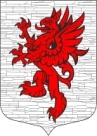 СОВЕТ ДЕПУТАТОВМУНИЦИПАЛЬНОГО ОБРАЗОВАНИЯЛОПУХИНСКОЕ СЕЛЬСКОЕ ПОСЕЛЕНИЕМО ЛОМОНОСОВСКИЙ МУНИЦИПАЛЬНЫЙ РАЙОНЛЕНИНГРАДСКОЙ ОБЛАСТИтретий созыв 13 апреля  2018 года                                                                          д. ЛопухинкаРЕШЕНИЕ № 12Об утверждении «Стратегического плана социально-экономического развития Лопухинского сельского поселения Ломоносовского муниципального района Ленинградской области на период до 2030 года»              В соответствии с положениями Федерального закона от 28 июня 2014 г. № 172-ФЗ «О стратегическом планировании в Российской Федерации», Федерального закона от 6 октября 2003 года № 131 – ФЗ «Об общих принципах организации местного самоуправления в Российской Федерации», Устава  муниципального образования Лопухинское сельское поселение МО Ломоносовский  муниципальный район Ленинградской области, в соответствии с Протоколом публичных слушаний по обсуждению проекта  «Стратегического плана социально-экономического развития Лопухинского сельского поселения Ломоносовского муниципального района Ленинградской области на период до 2030 года» от 12 марта 2018 года,  Совет депутатов муниципального образования Лопухинское сельское поселение, решил:Утвердить «Стратегический план социально-экономического развития Лопухинского сельского поселения Ломоносовского муниципального района Ленинградской области на период до 2030 года».«Стратегический план социально-экономического развития Лопухинского сельского поселения Ломоносовского муниципального района Ленинградской области на период до 2030 года» разместить на  официальном сайте МО Лопухинское сельское поселение в информационно-телекомуникационной сети Интернет по адресу www.лопухинское-адм.рф Настоящее  решение  подлежит  опубликованию  на  официальном сайте МО Лопухинское сельское поселение в информационно-телекомуникационной сети Интернет по адресу www.лопухинское-адм.рф и вступает в силу со дня его официального опубликования (обнародования).Контроль за исполнением настоящего решения  возложить на главу администрации МО Лопухинское сельское поселение Е.Н. АбакумоваГлава муниципального образования Лопухинское сельское поселение                                  		   Знаменский А.В.                                                                                     